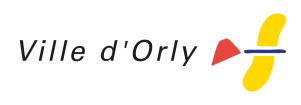 DEMANDE DE RETOUR SUR L’ECOLE DE SECTEUR SCOLAIRE ANNÉE SCOLAIRE 2024/2025Le dossier est à retourner au guichet unique dûment complété ou à envoyer: affaires.scolaires@mairie-orly.fravant le 08 Mars 2024Une réponse à votre demande vous sera confirmée par courrier en juin 2024.UNE DEMANDE PAR ENFANTPremière demande : OUI 	  NON MOTIF PRÉCIS DE LA DEMANDE :................................................................................................................................................................................................................................................................................................................................................................................................................................................................................................................................................................................................................................................................................................................................................................................................................................................................................................................................................................................................................................................................................................................................................................................................................................................................................................................................................................................................................................................................................................................................................................................................................................................................................................................................................................................................................................................................................................................................................................................................................................................................................................................................................................................................................................................................................................................................................................................................................................................................................................................................................................................................................................................................................................................................................................................................................................................................................................................................................................................................Merci de joindre tous les documents que vous jugez utiles pour justifier votre demande Je soussigné(e), ………………………………………………………………………………………..responsable de l’enfant, atteste sur l’honneur l’exactitude des renseignements figurant sur la présente demande et être informé qu’ils peuvent faire l’objet d’un contrôle.Date :                                                             Signature :Vos données à caractère personnel recueillies ont pour finalité l’inscription de votre enfant à l’heure, à la restauration scolaire et aux activités périscolaires. Elles sont conservées jusqu’à la fin de scolarité de votre enfant. Les responsables du traitement sont la ville d’Orly, la caisse des écoles et les établissements scolaires. Conformément à la loi « Information et Libertés » modifiée, vous bénéficiez d’un droit d’accès, de rectification, d’effacement ou de limitation ou d’opposition du traitement, du droit à la portabilité et du droit d’introduire une réclamation par courrier, auprès de la ville d’Orly-Centre administratif municipal 94311 Orly Cedex ou de la CNIL (www.cnil.fr).Date de notification aux responsables légaux, le ……………/…………….... /……..…….Cadre réservé à l’administration :Nom de l’enfant :École de secteur :École d’affectation :Niveau :INITIALES AGENT :                  DOSSIER DÉPOSÉ LE :                         SAISI LE :                                   ENFANT À INSCRIRE :ENFANT À INSCRIRE :Nom : …………………………………………….…………               Prénoms :……………………………………………………………… Garçon        Fille                                           Nationalité : ………………………………………………………..……         Date de naissance : ……… /………… /…………               Lieu de naissance : ………………………………………………..…Date du vaccin DTP : …….… /……… /…….….               Niveau :  Maternelle         ÉlémentaireNom : …………………………………………….…………               Prénoms :……………………………………………………………… Garçon        Fille                                           Nationalité : ………………………………………………………..……         Date de naissance : ……… /………… /…………               Lieu de naissance : ………………………………………………..…Date du vaccin DTP : …….… /……… /…….….               Niveau :  Maternelle         ÉlémentaireÉCOLE DE SECTEURÉCOLE SOUHAITÉEFRÈRE(S) ET SŒUR(S) :FRÈRE(S) ET SŒUR(S) :FRÈRE(S) ET SŒUR(S) :FRÈRE(S) ET SŒUR(S) :FRÈRE(S) ET SŒUR(S) :NOM ET PRÉNOMDATE DENAISSANCEÉTABLISSEMENT SCOLAIRENIVEAU123COORDONNÉES DU RÉFÉRENT SOCIAL :NOM :PRÉNOM :COURRIEL :TÉLÉPHONE STRUCTURE ET PORTABLE :STRUCTURE DE RATTACHEMENT (EDS, AUVM, ARILE…) :Représentant légal 1Représentant légal 2N° PORTAIL FAMILLES :(si déjà connu)NOM :NOM DE JEUNE FILLE :PRÉNOMS :LIEN DE PARENTÉ AVEC L’ENFANT :ADRESSE :TÉLÉPHONE FIXE :TÉLÉPHONE PORTABLE :ADRESSE E-MAIL :PARTIE RÉSERVÉE À L’ADMINISTRATIONPARTIE RÉSERVÉE À L’ADMINISTRATIONAvis préalable de la commune de résidence :  FAVORABLE  DÉFAVORABLE………………………………………………………………………..Date : ………… /…………… /…………Le Maire                                    Avis préalable de la ville d’accueil :  FAVORABLE DÉFAVORABLE………………………………………………………………………………………Date : ………… /………… /…………Le Maire